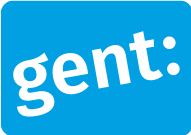 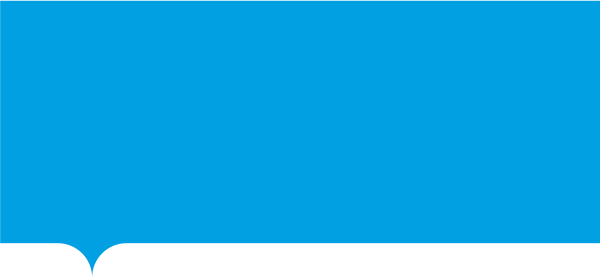 Waarvoor dient dit formulier?Met dit formulier kan een Gentse sportvereniging  of een niet-commerciële Gentse vereniging met een sportaanbod opleidingssubsidies aanvragen, zowel voor het volgen als voor het organiseren van vorming, als voor financiële tegemoetkoming in de homologatiekosten voor buitenlandse sportdiploma’s. Alle voorwaarden om in aanmerking te komen zijn te vinden in het subsidiereglement voor het toekennen van opleidingssubsidies voor sport. Dat reglement staat op www.stad.gent. Je kunt het ook opvragen bij de Sportdienst.Tegen wanneer bezorg je ons dit formulier?Bezorg deze aanvraag ten laatste op 31 december van het jaar waarin de opleiding of homologatie werd afgerond.Vul de gegevens van je vereniging in. | Als je vereniging nog niet bekend is bij de Sportdienst, zal de Sportdienst je vragen nog een infofiche in te vullen over je vereniging om alle nodige gegevens te kennen.Ik dien deze aanvraag in voor:| Je kunt voor meerdere categorieën tegelijk een aanvraag indienen.Vul de gegevens in van het gehomologeerd buitenlands sportdiploma.Vul de gegevens van de financieel verantwoordelijke voor deze aanvraag in.Vul in hoe we de contactpersoon voor deze aanvraag kunnen bereiken.| Enkel nodig indien dit iemand anders is dan de financieel verantwoordelijke uit vraag 4.Als je de subsidie vraagt voor het volgen van vorming, voeg je per vorming de volgende bijlagen bij dit formulier.Als je de subsidie vraagt voor een of meerdere vormingen die je vereniging zelf organiseerde, voeg je per vorming de volgende bijlagen bij dit formulier.Als je de subsidie vraagt voor homologatiekosten, voeg je de volgende bijlagen bij dit formulier.Vul de onderstaande verklaring in.Ik heb alle gegevens volledig en correct ingevuld.Met respect voor je privacyDe Stad Gent/het OCMW Gent behandelt de persoonsgegevens die je invult met respect voor je privacy. We volgen hiervoor de Algemene Verordening Gegevensbescherming.Waarvoor, met wie en hoe lang?Als je de gegevens verzendt, geef je ons toestemming om ze te gebruiken voor je aanvraag van opleidingssubsidies voor Gentse sportverenigingen of niet-commerciële Gentse verenigingen met een sportaanbod.We delen je persoonsgegevens niet met andere interne diensten of externe organisaties. We bewaren je persoonsgegevens voor de wettelijke termijn van 10 jaar na afsluiten van je dossier. Je rechtenJe hebt altijd het recht om je persoonsgegevens in te zien en om foute gegevens aan te passen. In sommige gevallen kun je ook je gegevens laten wissen.Wil je je beroepen op deze rechten? Dat kan via het contactformulier op Dat kan via het contactformulier op de contactpagina van de website.Vermoed je dat iemand je persoonsgegevens onrechtmatig gebruikt? Meld het ons via privacy@stad.gent. Je hebt ook het recht om klacht in te dienen bij de Vlaamse Toezichtcommissie voor de verwerking van persoonsgegevens. De Sportdienst controleert de gegevens op deze aanvraag. De dienst kan de aanvraag niet behandelen zolang ze niet over alle informatie en nodige bijlagen beschikt. Na de beoordeling van de Sportdienst, beslist het college van burgemeester en schepenen over de goedkeuring van de subsidies. De Sportdienst deelt je de beslissing mee en de Stad Gent betaalt de subsidies uit.  Vul de gegevens in per gevolgde vormingVul de gegevens in van de vorming die je vereniging georganiseerd heeft.Opsturen Persoonlijk afgevenPersoonlijk afgevenMeer infot.a.v. Sportdienst GentUnit OndersteuningBotermarkt 19000 GentHuis van de SportZuiderlaan 139000 Gentelke werkdag van 8u30 tot 12uop woensdag ook van 13u30 tot 17uHuis van de SportZuiderlaan 139000 Gentelke werkdag van 8u30 tot 12uop woensdag ook van 13u30 tot 17utel.: 09 266 80 00sportdienst@stad.gentDit formulier is geldig sinds 1 januari 2017Dit formulier is geldig sinds 1 januari 2017Informatie over de verenigingnaam sportvereniging:	Informatie over de vorming het volgen of organiseren van een vorming. Ga naar vraag 4. het volgen of organiseren van een vorming. Ga naar vraag 4. homologatiekosten voor buitenlandse sportdiploma’s. Ga naar vraag 3.naam van het diploma:	land: behaald op (datum):       /       /     kostprijs voor de homologatie:               euroContactgegevensvoornaam:	achternaam: functie: telefoon of gsm: e-mailadres : voornaam:	achternaam: functie: telefoon of gsm: e-mailadres : Verplichte bijlagen een bijlage ‘Gegevens per gevolgde vorming’ (zie p.4) een kopie van de behaalde diploma’s van de deelnemers een bewijs van de inschrijvingsprijs een bijlage ‘Gegevens per georganiseerde vorming’ (zie p.5) een deelnemerslijst een kopie van het gehomologeerde diploma  een bewijs van alle homologatiekostenOndertekeningDatum:Handtekening:      /       /     Hoe gaat het nu verder met dit formulier?(einde formulier)naam van de vorming:	organisator: plaats: attest/diploma: startdatum:       /       /     datum van attest/diploma:       /       /     prijs van de gevolgde opleiding:       euroVoor- en achternaam van de personen die het attest/diploma gehaald hebben.|Je mag ook een lijst afzonderlijk toevoegen als dat gemakkelijker is. Voor- en achternaam van de personen die het attest/diploma gehaald hebben.|Je mag ook een lijst afzonderlijk toevoegen als dat gemakkelijker is. Voor- en achternaam van de personen die het attest/diploma gehaald hebben.|Je mag ook een lijst afzonderlijk toevoegen als dat gemakkelijker is. 111212313414515616717818919naam van de vorming:plaats: beoogde attest/diploma: startdatum:       /       /     einddatum:       /       /     kostprijs voor de organisatie:       euroVoor- en achternaam van de personen die de vorming gevolgd hebben.|Je mag ook een lijst afzonderlijk toevoegen als dat gemakkelijker is. Voor- en achternaam van de personen die de vorming gevolgd hebben.|Je mag ook een lijst afzonderlijk toevoegen als dat gemakkelijker is. Voor- en achternaam van de personen die de vorming gevolgd hebben.|Je mag ook een lijst afzonderlijk toevoegen als dat gemakkelijker is. 1112123134145156167178189191020